Зарегистрировано в Минюсте России 25 февраля 2022 г. N 67486МИНИСТЕРСТВО ЦИФРОВОГО РАЗВИТИЯ, СВЯЗИИ МАССОВЫХ КОММУНИКАЦИЙ РОССИЙСКОЙ ФЕДЕРАЦИИФЕДЕРАЛЬНАЯ СЛУЖБА ПО НАДЗОРУ В СФЕРЕ СВЯЗИ,ИНФОРМАЦИОННЫХ ТЕХНОЛОГИЙ И МАССОВЫХ КОММУНИКАЦИЙПРИКАЗот 24 декабря 2021 г. N 253ОБ УТВЕРЖДЕНИИ ФОРМЫ ПРОВЕРОЧНОГО ЛИСТА(СПИСКА КОНТРОЛЬНЫХ ВОПРОСОВ, ОТВЕТЫ НА КОТОРЫЕСВИДЕТЕЛЬСТВУЮТ О СОБЛЮДЕНИИ ИЛИ НЕСОБЛЮДЕНИИКОНТРОЛИРУЕМЫМ ЛИЦОМ ОБЯЗАТЕЛЬНЫХ ТРЕБОВАНИЙ), ПРИМЕНЯЕМОГОПРИ ОСУЩЕСТВЛЕНИИ ФЕДЕРАЛЬНОГО ГОСУДАРСТВЕННОГОКОНТРОЛЯ (НАДЗОРА) ЗА ОБРАБОТКОЙ ПЕРСОНАЛЬНЫХ ДАННЫХФЕДЕРАЛЬНОЙ СЛУЖБОЙ ПО НАДЗОРУ В СФЕРЕ СВЯЗИ,ИНФОРМАЦИОННЫХ ТЕХНОЛОГИЙ И МАССОВЫХ КОММУНИКАЦИЙИ ЕЕ ТЕРРИТОРИАЛЬНЫМИ ОРГАНАМИВ соответствии с частью 1 статьи 53 Федерального закона от 31 июля 2020 г. N 248-ФЗ "О государственном контроле (надзоре) и муниципальном контроле в Российской Федерации" (Собрание законодательства Российской Федерации, 2020, N 31, ст. 5007), пунктом 3 требований к разработке, содержанию, общественному обсуждению проектов форм проверочных листов, утверждению, применению, актуализации форм проверочных листов, а также случаев обязательного применения проверочных листов, утвержденных постановлением Правительства Российской Федерации от 27 октября 2021 г. N 1844 (Собрание законодательства Российской Федерации, 2021, N 44, ст. 7443), пунктом 1 Положения о Федеральной службе по надзору в сфере связи, информационных технологий и массовых коммуникаций, утвержденного постановлением Правительства Российской Федерации от 16 марта 2009 г. N 228 (Собрание законодательства Российской Федерации, 2009, N 12, ст. 1431), пунктом 2 Положения о федеральном государственном контроле (надзоре) за обработкой персональных данных, утвержденного постановлением Правительства Российской Федерации от 29 июня 2021 г. N 1046 (Собрание законодательства Российской Федерации, 2021, N 27, ст. 5424), приказываю:Утвердить форму проверочного листа (списка контрольных вопросов, ответы на которые свидетельствуют о соблюдении или несоблюдении контролируемым лицом обязательных требований), применяемого при осуществлении федерального государственного контроля (надзора) за обработкой персональных данных Федеральной службой по надзору в сфере связи, информационных технологий и массовых коммуникаций и ее территориальными органами.РуководительА.Ю.ЛИПОВУтвержденаприказом Федеральной службы понадзору в сфере связи,информационных технологий имассовых коммуникацийот 24.12.2021 N 253(форма)                             Проверочный лист                   (список контрольных вопросов, ответы         на которые свидетельствуют о соблюдении или несоблюдении        контролируемым лицом обязательных требований), применяемый         при осуществлении федерального государственного контроля          (надзора) за обработкой персональных данных Федеральной        службой по надзору в сфере связи, информационных технологий          и массовых коммуникаций и ее территориальными органами    1.  Наименование  вида  контроля,  включенного  в  единый  реестр видовфедерального    государственного    контроля    (надзора),    региональногогосударственного контроля (надзора), муниципального контроля: ____________.    2. Наименование контрольного (надзорного) органа: ____________________.    3.   Реквизиты   нормативного   правового  акта  об  утверждении  формыпроверочного  листа:  приказ  Федеральной  службы по надзору в сфере связи,информационных  технологий  и  массовых коммуникаций от ____________ N ____"Об  утверждении  формы  проверочного  листа  (списка контрольных вопросов,ответы   на   которые   свидетельствуют   о   соблюдении  или  несоблюденииконтролируемым    лицом    обязательных   требований),   применяемого   приосуществлении   федерального   государственного   контроля   (надзора)   заобработкой  персональных  данных  Федеральной  службой  по  надзору в сфересвязи,   информационных   технологий   и   массовых   коммуникаций   и   еетерриториальными органами".    4. Вид контрольного (надзорного) мероприятия: ________________________.    5. Объект государственного контроля (надзора), муниципального контроля,в отношении которого проводится контрольное (надзорное) мероприятие:_____________________________________________________________________________________________________________________________________________________.    6. Фамилия, имя и отчество (при наличии) гражданина или индивидуальногопредпринимателя,  его  идентификационный  номер  налогоплательщика  и (или)основной     государственный    регистрационный    номер    индивидуальногопредпринимателя,  наименование  юридического  лица,  его  идентификационныйномер  налогоплательщика  и  (или) основной государственный регистрационныйномер, являющихся контролируемыми лицами:_____________________________________________________________________________________________________________________________________________________.    7.  Адрес  регистрации  по месту жительства (пребывания) гражданина илииндивидуального   предпринимателя,   адрес   в  пределах  места  нахожденияюридического лица (его филиалов, представительств, обособленных структурныхподразделений), являющихся контролируемыми лицами:_____________________________________________________________________________________________________________________________________________________.    8.  Место  (места)  проведения  контрольного (надзорного) мероприятия сзаполнением проверочного листа:__________________________________________________________________________.    9.  Реквизиты  решения  контрольного  (надзорного)  органа о проведенииконтрольного    (надзорного)   мероприятия,   подписанного   уполномоченнымдолжностным лицом контрольного (надзорного) органа: _______________________    10. Учетный номер контрольного (надзорного) мероприятия: _____________.    11.  Должность,  фамилия  и  инициалы  должностного  лица  контрольного(надзорного)  органа,  в  должностные обязанности которого в соответствии сположением   о  виде  контроля,  должностным  регламентом  или  должностнойинструкцией  входит  осуществление полномочий по виду контроля, в том числепроведение  контрольных  (надзорных)  мероприятий,  проводящего контрольное(надзорное) мероприятие и заполняющего проверочный лист:__________________________________________________________________________.    12.  Список  контрольных  вопросов,  отражающих содержание обязательныхтребований, ответы на которые свидетельствуют о соблюдении или несоблюденииконтролируемым лицом обязательных требований в области персональных данных:___________________   _________________________________________   _________  дата заполнения     должность,  фамилия,  инициалы инспектора    подписьпроверочного листа    (руководителя     группы    инспекторов),                      участвующего  в  проведении  контрольного                      (надзорного) мероприятия--------------------------------<1> Собрание законодательства Российской Федерации, 2006, N 31, ст. 3451; 2011, N 31, ст. 4701 (далее - Закон о персональных данных).<2> Зарегистрирован Министерством юстиции Российской Федерации 21 апреля 2021 г., регистрационный N 63204. Срок действия приказа ограничен до 1 сентября 2027 г.<3> Собрание законодательства Российской Федерации, 2012, N 14, ст. 1626 (далее - Перечень мер).<4> Собрание законодательства Российской Федерации, 2008, N 38, ст. 4320 (далее - Положение об особенностях обработки персональных данных).<5> Собрание законодательства Российской Федерации, 2002, N 1, ст. 3.<6> Собрание законодательства Российской Федерации, 2004, N 31, ст. 3215; 2013, N 19, ст. 2326.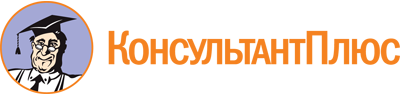 Приказ Роскомнадзора от 24.12.2021 N 253
(ред. от 10.01.2023)
"Об утверждении формы проверочного листа (списка контрольных вопросов, ответы на которые свидетельствуют о соблюдении или несоблюдении контролируемым лицом обязательных требований), применяемого при осуществлении федерального государственного контроля (надзора) за обработкой персональных данных Федеральной службой по надзору в сфере связи, информационных технологий и массовых коммуникаций и ее территориальными органами"
(Зарегистрировано в Минюсте России 25.02.2022 N 67486)Документ предоставлен КонсультантПлюс

www.consultant.ru

Дата сохранения: 27.04.2024
 Список изменяющих документов(в ред. Приказа Роскомнадзора от 10.01.2023 N 1)Список изменяющих документов(в ред. Приказа Роскомнадзора от 10.01.2023 N 1)QR-кодN п/пСписок контрольных вопросовРеквизиты нормативных правовых актов с указанием их структурных единиц, которыми установлены обязательные требованияОтветы на вопросы (да/нет/неприменимо)Примечание1.Соблюдаются ли контролируемым лицом обязательные требования при обработке персональных данных в части совместимости с целями сбора персональных данных?часть 2 статьи 5 Федерального закона от 27.07.2006 N 152-ФЗ "О персональных данных" <1>2.Соблюдаются ли контролируемым лицом обязательные требования к содержанию и объему персональных данных в части соответствия заявленным целям обработки?часть 5 статьи 5 Закона о персональных данных3.Соблюдаются ли контролируемым лицом обязательные требования по обработке персональных данных в случаях, предусмотренных Федеральным законом "О персональных данных"?часть 1 статьи 6 Закона о персональных данных4.Соблюдаются ли контролируемым лицом обязательные требования при поручении иному лицу осуществлять обработку персональных данных с согласия субъекта персональных данных, если иное не предусмотрено Законом о персональных данных?часть 3 статьи 6 Закона о персональных данных5Соблюдаются ли контролируемым лицом обязательные требования к поручению обработки персональных данных лицу, которому поручается обработка персональных данных, в части определения перечня персональных данных, перечня действий (операций) с персональными данными, которые будут совершаться лицом, осуществляющим обработку персональных данных, цели их обработки, установления обязанности такого лица соблюдать конфиденциальность персональных данных, требований, предусмотренных частью 5 статьи 18 и статьей 18.1 Закона о персональных данных, обязанности по запросу оператора персональных данных в течение срока действия поручения оператора, в том числе до обработки персональных данных, предоставлять документы и иную информацию, подтверждающие принятие мер и соблюдение в целях исполнения поручения оператора требований, установленных в соответствии со статьей 6 Закона о персональных данных, обязанности обеспечивать безопасность персональных данных при их обработке, а также указания требований к защите обрабатываемых персональных данных в соответствии со статьей 19 Закона о персональных данных, в том числе требование об уведомлении оператора о случаях, предусмотренных частью 3.1 статьи 21 Закона о персональных данных?часть 3 статьи 6 Закона о персональных данных6.Соблюдаются ли контролируемым лицом обязательные требования по нераскрытию третьим лицам и нераспространению персональных данных данные без согласия субъекта персональных данных?статья 7 Закона о персональных данных7.Соблюдаются ли контролируемым лицом обязательные требования по включению персональных данных в общедоступные источники персональных данных с письменного согласия субъекта персональных данных?часть 1 статьи 8 Закона о персональных данных8.Соблюдаются ли контролируемым лицом обязательные требования по исключению сведений о субъекте персональных из общедоступных источников персональных данных по требованию субъекта персональных данных либо по решению суда или иных уполномоченных государственных органов?часть 2 статьи 8 Закона о персональных данных9.Соблюдаются ли контролируемым лицом обязательные требования по предоставлению доказательств получения согласия субъекта персональных данных на обработку его персональных данных или доказательств наличия оснований, указанных в пунктах 2 - 11 части 1 статьи 6, части 2 статьи 10, части 2 статьи 11 Закона о персональных данных?часть 3 статьи 9 Закона о персональных данных10.Соблюдаются ли контролируемым лицом обязательные требования к содержанию письменного согласия субъекта персональных данных на обработку персональных данных?часть 4 статьи 9 Закона о персональных данных11.Обрабатываются ли контролируемым лицом специальные категории персональных данных в случаях, предусмотренных частями 2 и 2.1 статьи 10 Закона о персональных данных?часть 2 статьи 10 Закона о персональных данных12.Обрабатываются ли контролируемым лицом специальные категории персональных данных (сведения о судимости) в случаях, предусмотренных частью 3 Закона о персональных данных?часть 3 статьи 10 Закона о персональных данных13.Соблюдаются ли контролируемым лицом обязательные требования по наличию согласия субъекта персональных данных, разрешенных субъектом персональных данных для распространения, отдельно оформленного от иных согласий на обработку его персональных данных?часть 1 статьи 10.1 Закона о персональных данных14.Соблюдаются ли контролируемым лицом обязательные требования к содержанию согласия на обработку персональных данных, разрешенных субъектом персональных данных для распространения?часть 1 статьи 10.1 Закона о персональных данных, приказ Роскомнадзора от 24.02.2021 N 18 "Об утверждении требований к содержанию согласия на обработку персональных данных, разрешенных субъектом персональных данных для распространения" <2>15.Предоставлены ли контролируемым лицом доказательства законности распространения или иной обработки персональных данных, разрешенных субъектом персональных данных для распространения, в случае раскрытия персональных данных неопределенному кругу лиц самим субъектом персональных данных без предоставления оператору согласия на обработку таких персональных данных?часть 2 статьи 10.1 Закона о персональных данных16.Соблюдаются ли контролируемым лицом обязательные требования по опубликованию информации об условиях обработки и о наличии запретов и условий на обработку неограниченным кругом лиц персональных данных, разрешенных субъектом персональных данных для распространения, в срок не позднее трех рабочих дней с момента получения соответствующего согласия субъекта персональных данных?часть 10 статьи 10.1 Закона о персональных данных17.Соблюдаются ли контролируемым лицом обязательные требования по прекращению передачи (распространение, предоставление, доступ) персональных данных в случае обращения субъекта персональных данных с требованием прекратить передачу (распространение, предоставление, доступ) своих персональных данных, ранее разрешенных субъектом персональных данных для распространения, в течение трех рабочих дней с момента получения требования субъекта персональных данных или в срок, указанный во вступившем в законную силу решении суда, а если такой срок в решении суда не указан, то в течение трех рабочих дней с момента вступления решения суда в законную силу?часть 14 статьи 10.1 Закона о персональных данных18.Соблюдаются ли контролируемым лицом обязательные требования при обработке биометрических персональных данных субъекта персональных данных в части наличия согласия субъекта персональных данных на обработку его персональных данных в письменной форме за исключением случаев, предусмотренных частью 2 статьи 11 Закона о персональных данных?часть 1 статьи 11 Закона о персональных данных19Соблюдаются ли контролируемым лицом обязательные требования по обслуживанию субъекта персональных данных в случае его отказа предоставить биометрические персональные данные и (или) согласие на обработку персональных данных, если в соответствии с федеральным законом получение оператором согласия на обработку персональных данных не является обязательным?часть 3 статьи 11 Закона о персональных данных20Соблюдаются ли контролируемым лицом обязательные требования по уведомлению уполномоченного органа по защите прав субъектов персональных данных о своем намерении осуществлять трансграничную передачу персональных данных до начала осуществления деятельности по трансграничной передаче персональных данных?часть 3 статьи 12 Закона о персональных данных20(1)Соблюдаются ли контролируемым лицом обязательные требования по представлению в уполномоченный орган по защите прав субъектов персональных данных уведомления о намерении осуществлять трансграничную передачу персональных данных, содержащего сведения, предусмотренные частью 4 статьи 12 Закона о персональных данных?часть 4 статьи 12 Закона о персональных данных20(2)Соблюдаются ли контролируемым лицом обязательные требования по получению от органов власти иностранного государства, иностранных физических лиц, иностранных юридических лиц, которым планируется трансграничная передача персональных данных, сведений, предусмотренных частью 5 статьи 12 Закона о персональных данных, до подачи уведомления о намерении осуществлять трансграничную передачу персональных данных?часть 5 статьи 12 Закона о персональных данных20(3)Соблюдаются ли контролируемым лицом обязательные требования по предоставлению по запросу уполномоченного органа по защите прав субъектов персональных данных сведений, предусмотренных пунктами 1 - 3 части 5 статьи 12 Закона о персональных данных, в течение десяти рабочих дней с даты получения такого запроса?часть 6 статьи 12 Закона о персональных данных20(4)Соблюдаются ли контролируемым лицом обязательные требования по неосуществлению трансграничной передачи персональных данных на территории указанных в уведомлении, предусмотренном частью 3 статьи 12 Закона о персональных данных, иностранных государств, не являющихся сторонами Конвенции Совета Европы о защите физических лиц при автоматизированной обработке персональных данных и не включенных в предусмотренный частью 2 статьи 12 Закона о персональных данных перечень, после направления уведомления о намерении осуществлять трансграничную передачу персональных данных до истечения сроков, указанных в части 9 статьи 12 Закона о персональных данных, за исключением случая, если такая трансграничная передача персональных данных необходима для защиты жизни, здоровья, иных жизненно важных интересов субъекта персональных данных или других лиц?часть 11 статьи 12 Закона о персональных данных20(5)Соблюдаются ли контролируемым лицом обязательные требования по обеспечению уничтожения органом власти иностранного государства, иностранным физическим лицом, иностранным юридическим лицом ранее переданных им персональных данных, в случае принятия уполномоченным органом по защите прав субъектов персональных данных решения о запрещении или об ограничении трансграничной передачи персональных данных?часть 14 статьи 12 Закона о персональных данных21.Соблюдаются ли контролируемым лицом обязательные требования по исполнению требования субъекта персональных данных об уточнении его персональных данных, их блокирования или уничтожения в случае, если персональные данные являются неполными, устаревшими, неточными, незаконно полученными или не являются необходимыми для заявленной цели обработки?часть 1 статьи 14 Закона о персональных данных22.Соблюдаются ли контролируемым лицом обязательные требования по предоставлению субъекту персональных данных в доступной форме сведений, указанных в части 7 статьи 14 Закона о персональных данных?часть 2 статьи 14 Закона о персональных данных23.Соблюдаются ли контролируемым лицом обязательные требования по непредоставлению персональных данных, относящихся к другим субъектам персональных данных, за исключением случаев, если имеются законные основания для раскрытия таких персональных данных?часть 2 статьи 14 Закона о персональных данных24.Соблюдаются ли контролируемым лицом обязательные требования при обработке персональных данных субъекта персональных данных в целях продвижения товаров, работ, услуг на рынке путем осуществления прямых контактов с потенциальным потребителем с помощью средств связи, а также в целях политической агитации при условии наличия предварительного согласия субъекта персональных данных?часть 1 статьи 15 Закона о персональных данных25.Соблюдаются ли контролируемым лицом обязательные требования по немедленному прекращению обработки персональных данных по требованию субъекта персональных данных обработки его персональных данных в случаях, указанных в части 1 статьи 15 Закона о персональных данных?часть 2 статьи 15 Закона о персональных данных26.Соблюдаются ли контролируемым лицом обязательные требования при принятии решения, порождающего юридические последствия в отношении субъекта персональных данных, на основании исключительно автоматизированной обработки его персональных данных, по наличию согласия в письменной форме субъекта персональных данных или в случаях, предусмотренных федеральными законами, устанавливающими также меры по обеспечению соблюдения прав и законных интересов субъекта персональных данных?часть 2 статьи 16 Закона о персональных данных27.Соблюдаются ли контролируемым лицом обязательные требования по предоставлению субъекту персональных данных по его просьбе информации, предусмотренной частью 7 статьи 14 Закона о персональных данных при сборе его персональных данных?часть 1 статьи 18 Закона о персональных данных28Соблюдаются ли контролируемым лицом обязательные требования по разъяснению субъекту персональных данных юридических последствий отказа предоставить его персональные данные и (или) дать согласие на их обработку, в случае, если в соответствии с федеральным законом предоставление персональных данных и (или) получение оператором согласия на обработку персональных данных являются обязательными?часть 2 статьи 18 Закона о персональных данных29.Соблюдаются ли контролируемым лицом обязательные требования по предоставлению субъекту персональных данных информации до начала обработки персональных данных, в случае если персональные данные получены не от субъекта персональных данных, за исключением случаев, предусмотренных частью 4 статьи 18 Закона о персональных данных?часть 3 статьи 18 Закона о персональных данных30.Соблюдаются ли контролируемым лицом обязательные требования по обеспечению записи, систематизации, накопления, хранения, уточнения (обновления, изменения), извлечения персональных данных граждан Российской Федерации с использованием баз данных, находящихся на территории Российской Федерации, при сборе персональных данных?часть 5 статьи 18 Закона о персональных данных31.Соблюдаются ли контролируемым лицом юридическим лицом обязательные требования по принятию мер, необходимых и достаточных для выполнения обязанностей, предусмотренных Федеральным законом "О персональных данных" и принятыми в соответствии с ним нормативными правовыми актами?часть 1 статьи 18.1 Закона о персональных данных32.Соблюдаются ли контролируемым лицом обязательные требования по опубликованию или обеспечению неограниченного доступа к документу, определяющему его политику в отношении обработки персональных данных, к сведениям о реализуемых требованиях к защите персональных данных?часть 2 статьи 18.1 Закона о персональных данных33.Соблюдаются ли контролируемым лицом обязательные требования по принятию необходимых организационных мер для защиты персональных данных от неправомерного или случайного доступа к ним, уничтожения, изменения, блокирования, копирования, распространения персональных данных, а также от иных неправомерных действий?часть 1 статьи 19 Закона о персональных данных34Соблюдаются ли контролируемым лицом обязательные требования по сообщению в порядке, предусмотренном статьей 14 Закона о персональных данных, субъекту персональных данных или его представителю информации о наличии персональных данных, относящихся к соответствующему субъекту персональных данных, а равно по ознакомлению с этими персональными данными при обращении субъекта персональных данных или его представителя либо в течение десяти рабочих дней с даты получения запроса субъекта персональных данных или его представителя?часть 1 статьи 20 Закона о персональных данных35Соблюдаются ли контролируемым лицом обязательные требования по представлению в письменной форме мотивированного ответа, содержащего ссылку на положение части 8 статьи 14 Закона о персональных данных или иного федерального закона, являющееся основанием для отказа в представлении субъекту персональных данных или его законному представителю информации о наличии персональных данных о соответствующем субъекте в срок, не превышающий десяти рабочих дней со дня обращения субъекта персональных данных или его представителя либо с даты получения запроса субъекта персональных данных или его представителя?часть 2 статьи 20 Закона о персональных данных36.Соблюдаются ли контролируемым лицом обязательные требования по предоставлению субъекту персональных данных или его представителю возможности ознакомления с персональными данными, относящимися к этому субъекту персональных данных?часть 3 статьи 20 Закона о персональных данных37.Соблюдаются ли контролируемым лицом обязательные требования по внесению необходимых изменений или уничтожению персональных данных в случае предоставления субъектом персональных данных или его представителем сведений, подтверждающих, что персональные данные являются неполными, неточными, неактуальными, незаконно полученными или не являются необходимыми для заявленной цели обработки в срок, не превышающий семи рабочих со дня предоставления таких сведений, а также по уведомлению о внесенных изменениях и предпринятых мерах и принятию разумных мер для уведомления третьих лиц, которым персональные данные этого субъекта были переданы?часть 3 статьи 20 Закона о персональных данных38.Соблюдаются ли контролируемым лицом обязательные требования по блокированию персональных данных в случае выявления неправомерной обработки персональных данных или неточных персональных данных при обращении субъекта персональных данных или его представителя либо по запросу субъекта персональных данных или его представителя либо уполномоченного органа по защите прав субъектов персональных данных с момента такого обращения или получения указанного запроса на период проверки?часть 1 статьи 21 Закона о персональных данных39.Соблюдаются ли контролируемым лицом обязательные требования по уточнению персональных данных в случае подтверждения факта неточности персональных данных на основании сведений, представленных субъектом персональных данных или его представителем либо уполномоченным органом по защите прав субъектов персональных данных, или иных необходимых документов в течение семи рабочих дней со дня представления таких сведений?часть 2 статьи 21 Закона о персональных данных40.Соблюдаются ли контролируемым лицом обязательные требования по прекращению неправомерной обработки персональных данных в случае выявления неправомерной обработки персональных данных в срок, не превышающий трех рабочих дней с даты этого выявления, или уничтожению персональных данных в случае невозможности обеспечить правомерность обработки персональных данных в срок, не превышающий десяти рабочих дней с даты выявления неправомерной обработки?часть 3 статьи 21 Закона о персональных данных40(1)Соблюдаются ли контролируемым лицом обязательные требования по уведомлению уполномоченного органа по защите прав субъектов персональных данных о факте неправомерной или случайной передачи (предоставления, распространения, доступа) персональных данных, повлекшей нарушение прав субъектов персональных данных, с момента выявления такого инцидента оператором, уполномоченным органом по защите прав субъектов персональных данных или иным заинтересованным лицом:в течение двадцати четырех часов о произошедшем инциденте, о предполагаемых причинах, повлекших нарушение прав субъектов персональных данных, и предполагаемом вреде, нанесенном правам субъектов персональных данных, о принятых мерах по устранению последствий соответствующего инцидента, а также предоставить сведения о лице, уполномоченном оператором на взаимодействие с уполномоченным органом по защите прав субъектов персональных данных, по вопросам, связанным с выявленным инцидентом;в течение семидесяти двух часов о результатах внутреннего расследования выявленного инцидента, а также предоставить сведения о лицах, действия которых стали причиной выявленного инцидента (при наличии)?часть 3.1 статьи 21 Закона о персональных данных41.Соблюдаются ли контролируемым лицом обязательные требования по прекращению обработки персональных данных и уничтожению персональных данных в случае достижения цели обработки персональных данных в срок, не превышающий тридцати дней с даты достижения цели обработки персональных данных?часть 4 статьи 21 Закона о персональных данных42.Соблюдаются ли контролируемым лицом обязательные требования по прекращению обработки персональных данных и уничтожению персональных данных в случае отзыва субъектом персональных данных согласия на обработку своих персональных данных в срок, не превышающий тридцати дней с даты поступления указанного отзыва?Часть 5 статьи 21 Закона о персональных данных42(1)Соблюдаются ли контролируемым лицом обязательные требования по прекращению обработки персональных данных или обеспечению прекращения обработки персональных данных (если такая обработка осуществляется лицом, осуществляющим обработку персональных данных) в случае обращения субъекта персональных данных к оператору с требованием о прекращении обработки персональных данных в срок, не превышающий десяти рабочих дней с даты получения оператором соответствующего требования, за исключением случаев, предусмотренных пунктами 2 - 11 части 1 статьи 6, частью 2 статьи 10 и частью 2 статьи 11 Закона о персональных данных?часть 5.1 статьи 21 Закона о персональных данных43Соблюдаются ли контролируемым лицом обязательные требования по осуществлению блокирования и уничтожения персональных данных в случае отсутствия возможности уничтожения персональных данных в течение срока, указанного в частях 3 - 5.1 статьи 21 Закона о персональных данных, в срок не более чем шесть месяцев, если иной срок не установлен федеральными законами?часть 6 статьи 21 Закона о персональных данных43(1)Соблюдаются ли контролируемым лицом обязательные требования по подтверждению уничтожения персональных данных в случаях, предусмотренных статьей 21 Закона о персональных данных, в соответствии с требованиями, установленными уполномоченным органом по защите прав субъектов персональных данных?часть 7 статьи 21 Законао персональных данных44.Соблюдаются ли контролируемым лицом обязательные требования по представлению уведомления по обработке персональных данных при осуществлении деятельности по обработке персональных данных, не попадающей под исключения части 2 статьи 22 Закона о персональных данных?часть 1 статьи 22 Закона о персональных данных45.Соблюдаются ли контролируемым лицом обязательные требования по представлению в уполномоченный орган по защите прав субъектов персональных данных уведомления об обработке персональных данных, содержащего сведения, предусмотренные частью 3 статьи 22 Закона о персональных данных?часть 3 статьи 22 Закона о персональных данных46Соблюдаются ли контролируемым лицом обязательные требования по уведомлению уполномоченного органа по защите прав субъектов персональных данных в случае изменения сведений, содержащихся в уведомлении об обработке персональных данных, а также в случае прекращения обработки персональных данных в течение десяти рабочих дней с даты возникновения таких изменений или с даты прекращения обработки персональных данных?часть 7 статьи 22 Закона о персональных данных47.Назначено ли контролируемым лицом лицо, ответственное за организацию обработки персональных данных?часть 1 статьи 22.1 Закона о персональных данных48.Предоставляются ли контролируемым лицом сведения, указанные в части 3 статьи 22 Закона о персональных данных, лицу, ответственному за организацию обработки персональных данных?часть 3 статьи 22.1 Закона о персональных данных49.Исполняются ли лицом, назначенным контролируемым лицом ответственным за организацию обработки персональных данных, установленные частью 4 статьи 22.1 Закона о персональных данных обязанности?часть 4 статьи 22.1 Закона о персональных данных50.Соблюдаются ли контролируемым лицом обязательные требования по назначению ответственного за организацию обработки персональных данных из числа государственных или муниципальных служащих и (или) работников указанного органа, замещающих должности, не являющихся должностями государственной гражданской службы Российской Федерации или муниципальной службы, на основании трудового договора?подпункт "а" пункта 1 Перечня мер, направленных на обеспечение выполнения обязанностей, предусмотренных Федеральным законом "О персональных данных" и принятыми в соответствии с ним нормативными правовыми актами, операторами, являющимися государственными или муниципальными органами, утвержденного постановлением Правительства Российской Федерации от 21.03.2012 N 211 <3>51.Соблюдаются ли контролируемым лицом обязательные требования по утверждению актом руководителя государственного или муниципального органа документов, предусмотренных подпунктом "б" пункта 1 Перечня мер?подпункт "б" пункта 1 Перечня мер52.Соблюдаются ли контролируемым лицом обязательные требования по обработке персональных данных, осуществляемой без использования средств автоматизации?подпункт "г" пункта 1 Перечня мер53.Соблюдаются ли контролируемым лицом обязательные требования в части осуществления государственным или муниципальным органом внутреннего контроля соответствия обработки персональных данных требованиям к защите персональных данных, установленным Законом о персональных данных, принятыми в соответствии с ним нормативными правовыми актами и локальными актами государственного или муниципального органа?подпункт "д" пункта 1 Перечня мер54.Соблюдаются ли контролируемым лицом обязательные требования по ознакомлению служащих, непосредственно осуществляющих обработку персональных данных, с положениями законодательства Российской Федерации о персональных данных, в том числе с требованиями к защите персональных данных и локальными актами по вопросам обработки персональных данных?подпункт "е" пункта 1 Перечня мер55.Соблюдаются ли контролируемым лицом обязательные требования по уведомлению уполномоченного органа по защите прав субъектов персональных данных (намерении осуществлять обработку) персональных данных, за исключением случаев, установленных Законом о персональных данных?подпункт "ж" пункта 1 Перечня мер56.Соблюдаются ли контролируемым лицом обязательные требования при осуществлении обезличивания персональных данных, обрабатываемых в информационных системах персональных данных, в том числе созданных и функционирующих в рамках реализации федеральных целевых программ?подпункт "з" пункта 1 Перечня мер57.Соблюдаются ли контролируемым лицом обязательные требования по опубликованию на официальном сайте государственного или муниципального органа документов, определяющих политику в отношении обработки персональных данных, в течение 10 дней после их утверждения?пункт 2 Перечня мер58.Соблюдается ли контролируемым лицом запрет по недопущению фиксации на одном материальном носителе персональных данных, цели обработки которых заведомо не совместимы?пункт 5 Положения об особенностях обработки персональных данных, осуществляемой без использования средств автоматизации, утвержденного постановлением Правительства Российской Федерации от 15.09.2008 N 687 <4>59.Соблюдаются ли контролируемым лицом обязательные требования по информированию лиц, осуществляющих обработку персональных данных без использования средств автоматизации, о факте обработке ими персональных данных, обработка которых осуществляется оператором без использования средств автоматизации, категориях обрабатываемых персональных данных, а также об особенностях и правилах осуществления такой обработки?пункт 6 Положения об особенностях обработки персональных данных60.Соблюдаются ли контролируемым лицом обязательные требования к содержанию типовых форм документов, характер информации которых предполагает или допускает включение в них персональных данных?пункт 7 Положения об особенностях обработки персональных данных61.Соблюдаются ли контролируемым лицом обязательные требования к условиям ведения журналов (реестров, книг), содержащих персональные данные, необходимые для однократного пропуска субъекта персональных данных на территорию, на которой находится оператор, или в иных аналогичных целях?пункт 8 Положения об особенностях обработки персональных данных62.Соблюдаются ли контролируемым лицом обязательные требования по изданию документов, устанавливающих места хранения персональных данных (материальных носителей), а также перечня лиц, осуществляющих обработку персональных данных либо имеющих к ним доступ?пункт 13 Положения об особенностях обработки персональных данных63.Соблюдаются ли контролируемым лицом обязательные требования по раздельному хранению персональных данных (материальных носителей), обработка которых осуществляется в различных целях без использования средств автоматизации?пункт 14 Положения об особенностях обработки персональных данных64.Соблюдаются ли контролируемым лицом обязательные требования по изданию перечня мер, необходимых для обеспечения сохранности персональных данных и исключающих несанкционированный к ним доступ при хранении материальных носителей, а также перечня лиц, ответственных за реализацию указанных мер?пункт 15 Положения об особенностях обработки персональных данных65.Соблюдаются ли контролируемым лицом обязательные требования по ознакомлению работников и их представителей с документами работодателя, устанавливающими порядок обработки персональных данных работников?пункт 8 статьи 86 Трудового кодекса Российской Федерации <5>66.Соблюдаются ли контролируемым лицом обязательные требования по наличию документов, устанавливающих порядок хранения и использования персональных данных работников?статья 87 Трудового кодекса Российской Федерации, пункты 3 - 5 части 1 статьи 42 Федерального закона от 27.07.2004 N 79-ФЗ "О государственной гражданской службе Российской Федерации" <6>67.Соблюдаются ли контролируемым лицом обязательные требования при передаче персональных данных работников третьим лицам?статья 88 Трудового кодекса Российской Федерации, пункт 6 части 1 статьи 42 Федерального закона от 27.07.2004 N 79-ФЗ "О государственной гражданской службе Российской Федерации"